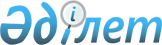 On Approval of the Rules for the Selection of a Site for Nuclear Installations and Disposal Sites
					
			
			
			Unofficial translation
		
					Decree of the Government of the Republic of Kazakhstan No. 301 of May 24, 2016
      Unofficial translation
      As per sub-paragraph 6) of Article 5 of the Law of the Republic of Kazakhstan of January 12, 2016 “On the Use of Nuclear Energy”, the Government of the Republic of Kazakhstan HEREBY DECREES AS FOLLOWS:
      1. That the attached Rules for the Selection of a Site for Nuclear Installations and Disposal Sites shall be approved.
      2. That this Decree shall enter into force ten calendar days after the date of its first official publication. Rules for the Selection of a Site for Nuclear Installations and Disposal Sites 1. General provisions
      1. These Rules for the Selection of a Site for Nuclear Installations and Disposal Sites (hereinafter referred to as the Rules) have been prepared pursuant to sub-paragraph 6) of Article 5 of the Law of the Republic of Kazakhstan "On the Use of Nuclear Energy" dated January 12, 2016 and establish the procedure for the selection of nuclear installation and disposal sites (hereinafter referred to as the NIDS).
      2. The following terms and definitions shall apply herein: 
      1) NIDS site area - an area to be investigated for the purpose of siting the NIDS site where phenomena, processes or events that could affect the safety of the NIDS are occurring or are likely to occur;
      2) NIDS site - an area within the protected perimeter where all main and auxiliary facilities of the NIDS are located; 
      3) an operating organisation - a legal entity engaged in the management of atomic energy facilities. 2. Site selection procedure for the NIDS
      3. Once a decision has been made on the construction and the area to be constructed, the site selection for the NIDS shall be made. 
      4. The site for the NIDS shall be determined by considering: 
      1) the possible external influences of a natural and/or man-made nature; 
      2) the possible transfer of radioactive substances; 
      3) the possibility of preventing damage to the public and the environment as a result of the operation of the NIDS or the occurrence of incidents or accidents. 
      5. Site selection for the design and construction of the NFPS shall involve a preliminary study of the design area, identifying several (at least three) competitive sites. 
      6. Site selection work for the NIDS shall be undertaken at the stage of a feasibility study or justification of investment for construction. 
      7. The operating organisation shall draft the project documentation for the selection of the NIDS site, including: 
      1) feasibility study; 
      2) preliminary environmental impact assessment; 
      3) preliminary report on nuclear, radiation and nuclear security analysis;
      4) drawings.
      8. Design documents of the NIDS must undergo state environmental and sanitary-epidemiological expert appraisals. 
      9. Design documents for the selection of sites and construction of NIDS of radiation hazard categories 1 and 2 shall be subject to nuclear, radiation and nuclear safety assessments. 
					© 2012. «Institute of legislation and legal information of the Republic of Kazakhstan» of the Ministry of Justice of the Republic of Kazakhstan
				
      Prime Minister

      of the Republic of Kazakhstan

K. Massimov
Approved 
by Decree of the Government
of the Republic of Kazakhstan 
No. 301 of May 24, 2016